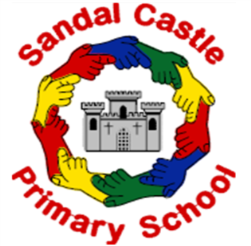 Sandal Castle (VA) Community Primary SchoolHeadteacher: Mrs N T Russell BA Hons PGCE NPQHwww.sandalcastleprimary.co.uk Dear Parent/CarerOn Wednesday 29th April it will be Democracy Day, when we will be voting for the British Values we as a school appreciate the most. Each child will be asked to pick their top three from the attached list and then put their choices in to a ballot box ready to be counted up. We are sending the list home so that you can share in these important decisions with your child. The list is entirely child designed by the School Council. Kind regards,Miss Slimon. 